BAB IPENDAHULUANLatar BelakangGelombang adalah getaran yang merambat. Di dalam perambatannya tidak diikuti oleh berpindahnya partikel-partikel perantaranya. Pada hakekatnya gelombang merupakan rambatan energi (energi getaran).Periode gelombang (T) adalah waktu yang diperlukan oleh gelombang untuk menempuhsatu panjang gelombang penuh. Panjang gelombang (λ) adalah jarak yang ditempuh dalamwaktu satu periode. Frekuensi gelombang adalah banyaknya gelombang yang terjadi tiap satuanwaktu. Cepat rambat gelombang (v) adalah jarak yang ditempuh gelombang tiap satuan waktu.Bila seutas tali dengan tegangan tertentu digetarkan secara terus menerus maka akan terlihat. Suatu bentuk gelombang yang arah getarnya tegak lurus dengan arah rambat gelombang, gelombang ini dinamakan gelombang transversal. Jika kedua ujungnya tertutup, gelombang pada tali itu akan terpantul-pantul dan dapat menghasilkan gelombang stasioner yang tampak berupa simpul dan perut.Dari penjelasan di atas, maka kami dalam makalah fisika dasar ini akan membahas secara khusus tentang melde dengan melakukan percobaan secara langsung. Alasan kami melakukan percobaan ini untuk mengetahui tentang gelombang berdiri seutas tali dan menentukan besarnya frekuensi vibrator beserta cepat rambat gelombang yang dihasilkan.Pembatasan MasalahDalam laporan praktikum mengenai percobaan melde ini kami membatasi pembahasannya, yaitu untuk mengetahui tentang gelombang berdiri seutas tali dan menentukan besarnya frekuensi vibrator beserta cepat rambat gelombang yang dihasilkan.Tujuan PercobaanAdapun tujuan-tujuan dari praktikum ini adalah :Menyelidiki sifat-sifat gelombang berdiri seutas tali dengan cara meldeMenentukan besarnya frekuensi vibrator serta cepat rambat gelombang yang dihasilkannya.MetodologiAdapun metode yang kami gunakan dalam membuat laporan praktikum ini, yaitu dengan cara melakukan percobaan secara langsung. Untuk mengetahui tentang gelombang berdiri seutas tali dan menentukan besarnya frekuensi vibrator beserta cepat rambat gelombang yang dihasilkan.Sistematika PenulisanBAB I	PENDAHULUANDalam bab ini terdiri dari Latar Belakang, pembatasan masalah, tujuan percobaan, metodelogi dan sistematika penulisan.BAB II KERANGKA TEORIDalam bab ini terdiri dari Konsep tertulis dan Hipotesis.BAB III PELAKSANAAN DAN PENGOLAHAN DATADalam bab ini terdiri dari Persiapan, pelaksanaan dan pengolahan data.BAB IV PEMBAHASAN DAN HASILBAB V KESIMPULAN DAN SARANLAMPIRAN TUGAS PENDAHULUAN DAFTAR PUSTAKABAB IIKERANGKA TEORIKonsep TertulisGelombang adalah getaran yang merambat. Di dalam perambatannya tidak diikuti oleh berpindahnya partikel-partikel perantaranya. Pada hakekatnya, gelombang merupakan rambatan energy (energi getaran). Gelombang dibedakan menjadi dua jenis menurut mediumnya. Yaitu gelombang elektromagnetik yang merambat tanpa melalui medium atau perantara. Contoh gelombang elektromagnetik adalah gelombang cahaya dan gelombang bunyi. Sedangkan gelombang yang merambat melalui suatu medium atau perantara yaitu gelombang  mekanik.Terdapat dua jenis gelombang mekanik, berdasarkan arah gerakanpartikel terhadap arah perambatan gelombang, yaitu :Gelombang longitudinal adalah gelombang yang arahperambatannya searah dengan arah getaran partikelnya. Contoh gelombang longitudinal adalah gelombang pada pegasGelombang transversal adalah gelombang yang arah perambatannya tegak lurus dengan arah getaran partikelnya.Contoh gelombang transversal adalah gelombang pada tali.Gelombang stasioner biasa juga disebut gelombang tegak,gelombang berdiri atau gelombang diam, adalah gelombang yang terbentuk dari perpaduan atau interferensi dua buah gelombang yangmempunyai amplitudo dan frekuensi yang sama, tapi arah rambatnya berlawanan. Amplitudo pada gelombang stasioner tidak konstan, besarnyaamplitudo pada setiap titik sepanjang gelombang tidak sama. Pada simpulamplitudo nol, dan pada perut gelombang amplitudo maksimumSeutas tali salah satu ujungnya diikatkan pada sebuah lengan penggerak vibrator, sedangkan ujung lainnya dilewatkan pada sebuah katrol dan diberi beban untuk memberi tegangan pada tali tersebut. Jika vibrator digetarkan, maka didalam tali akan terjadi gelombang berjalan. Dengan mengatur tegangan tali maka didapatkan bentuk gelombang berdiri yang kita kehendaki.Jarak dua simpul yang beraturan adalah  atau 𝛌 =   dimana : L = jarak simpul terjauh	         s = jumlah simpul yang terjadi sepanjang LCepat rambat gelombang dirumuskan :V = N 𝛌 Atau V=  sehingga dari persamaan ini dapat diperoleh frekuensi gelombang (vibrator) adalah :N = Dimana : 𝛌 = panjang gelombang	         T = tegangan tali	          = massa persatuan panjang tali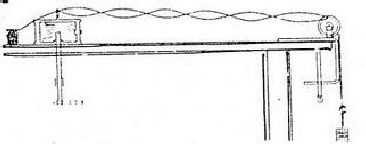 Hipotesiscepat rambat gelombang pada tali berbanding lurus dengan akar kuadrat tegangan tali (F)cepat rambat gelombang pada tali berbanding terbalik dengan akar kuadrat massa per satuan panjang tali (μ)BAB IIIPELAKSANAAN dan PENGOLAHAN DATAPersiapanAlat – alatAlat-alat yang akan digunakan dalam praktikum melde antara lain adalah :Vibrator dengan lengan penggerakKatrol dan taliPiring beban beserta keping-keping bebanSlide regulatorNeraca analitis dan mistarJalannya PercobaanMengikat salah satu ujung tali pada lengan penggerak vibrator, sedangkan ujung yang satu lagi diikatkan pada kait piring beban dengan melalui sebuah katrolMenghubungkan vibrator dengan sumber arus yang berasal dari slide regulator, sehingga lengan vibrator bergetar dengan frekuensi yang tetapDengan meletakkan keping-keping beban pada piring beban, mengatur tegangan tali sehingga terjadi gelombang berdiriMenghitung jumlah simpul yang terjadipada sepanjang tali dan mencatat tegangan talinya berdasarkan jumlah beban pemberatMengukur jarak simpul terjauh ( jarak posisi simpul pada katrol dengan posisi simpul didekat lengan penggerak vibrator)Mengulangi percobaan 3 sampai 5 beberapa kali dengan jumlah simpul yang berbeda-beda, dengan cara menambah keping-keping beban pada piring beban (mengusahakan agar penambahannya konstan )Mengukur massa dan panjang tali seluruhnya untuk menghitung massa persatuan panjang tali.Data PercobaanLembar DataTerlampirBAB IVPEMBAHASAN dan HASILPengolahan DataMassa persatuan panjang tali (µ)Saat L = (110 ± 0,05) cmm = (30 ± 0,005) grm = (35 ± 0,005) grm = (40 ± 0,005) grSaat L = (120 ± 0,05) cmm = (30 ± 0,005) grm = (35 ± 0,005) grm = (40 ± 0,005) grSaat L = (130 ± 0,05) cmm = (30 ± 0,005) grm = (35 ± 0,005) grm = (40 ± 0,005) gr2Saat L = (140 ± 0,05) cmm = (30 ± 0,005) grm = (35 ± 0,005) grm = (40 ± 0,005) grMenghitung panjang gelombang (Saat L = (110 ± 0,05) cmSaat L= (120 ± 0,05) cmSaat L = (130 ± 0,05) cmSaat L = (140 ± 0,005) cmMenghitung frekuensi vibrator (N)Saat L = (110 ± 0,05) cmSaat L = (120 ± 0,05) cmSaat L = (130 ± 0,05) cmSaat L = (140 ± 0,05) cmMenghitung cepat rambat gelombang (v)Saat L = (110 ± 0,05) cmSaat m = (0,03 ± 0,005) kgSaat m = (0,035 ± 0,005) kgSaat m = (0,04 ± 0,005) kgSaat L = (120 ± 0,005) kgSaat m = (0,03 ± 0,005) kgSaat m = (0,035 ± 0,005) kgSaat m = (0,04 ± 0,005) kgSaat L = (130 ± 0,05) cmSaat m = (0,03 ± 0,005) kg%Saat m = (0,035 ± 0,005) kgSaat m = (0,04 ± 0,005) kgSaat L = (140 ± 0,05) cmSaat m = (0,03 ± 0,005) kg%Saat m = (0,035 ± 0,005) kgSaat m = (0,04 ± 0,005) kgTugas AkhirHitunglah Massa persatuan panjang tali yang digunakan!Jawab :Saat L = 110 cmSaat L = 120 cmSaat L = 130 cmSaat L = 140 cmHitunglah panjang gelombang yang dihasilkan pada tiap – tiap percobaan!Jawab :Saat  L = 110 cmSaat L = 120 cmSaat L = 130 cmSaat L = 140 cmHitunglah frekuensi vibrator (interuptor) dengan mempergunakan persamaan (3) dan cepat rambat gelombangnya masing – masing!Jawab : Frekuensi vibrator (N)Saat L = 110 cmSaat L = 120 cmSaat L = 130 cmSaat L = 140 cmCepat rambat gelombang (v)Saat L = 110 cmv = 3,33 m/sv = 3,306 m/sv = 3,33 m/sSaat L = 120 cmv = 3,46 m/sv = 3,47 m/sv = 3,48 m/sSaat L = 130 cmv = 3,61 m/sv = 3,6 m/sv = 3,65 m/sSaat L = 140 cmv = 3,87 m/sv = 3,74 m/sv = 3,78 m/sHitunglah frekuensi vibrator rata – rata!Jawab :Saat L = 110 cmSaat L = 120 cmSaat L = 130 cmSaat L = 140 cmBAB VKESIMPULANKesimpulanGelombang adalah getaran yang merambat. Di dalam perambatannya tidak diikuti oleh berpindahnya partikel-partikel perantaranya. Pada hakekatnya gelombang merupakan rambatan energi (energi getaran).Periode gelombang (T) adalah waktu yang diperlukan oleh gelombang untuk menempuh  satu panjang gelombang penuh. Panjang gelombang (λ) adalah jarak yang ditempuh dalamwaktu satu periode. Frekuensi gelombang adalah banyaknya gelombang yang terjadi tiap satuanwaktu. Cepat rambat gelombang (v) adalah jarak yang ditempuh gelombang tiap satuan waktu.Ketika seutas tali salah satu ujungnya dikaitkain pada sebuah lengan penggerak vibrator dan ujung lainnya dilewatkan pada sebuah katrol dengan diberi beban untuk member tegangan pada tali tersebut. Jika vibrator digetarkan maka seutas tali tersebut akan terjadi gelombang berjalan. Dengan mengatur tegangan tali maka akan terjadi gelombang berdiri pada seutas tali tersebut. Jika keeping-keping beban yang digunakan banyak, maka pada seutas tali tersebut panjang gelombangnya akan terlihat dengan jelas dalam pembentukan simpulnya. Semakin jauh jaraknya jumlah simpul dalam panjang gelombangnya akan semakin bertambah banyak. Frekuensi vibrator yang didapat semua hasilnya hampir mendekati karena jumlah simpul yang didapat selalu konstan. Cepat rambat yang didapat hasilnya saling mendekati dan sama. DAFTAR PUSTAKADavid Halliday, 1985, “Fisika Jilid 1 Edisi ke 3”, Penerbit Erlangga, Jl. H. Baping Raya no.100,          Ciracas, Jakarta 13740Dedy GNR dan Arif Alfatah, 2011, “Metode Cling Semua Rumus Fisika Gak Pake Mikir”,           Pustaka Widyatama, Kav. Madukismo No.09, Seturan, Yogyakarta 55281Halliday, Resnick, Walker, “Dasar-dasar Fisika Jilid Satu Versi Diperluas”, Binarupa Aksara          Publisher, Gedung Karisma, Jl. Moh. Toha No.02, Pondok Cabe, Ciputat-Tangerang 15418Forum Tentor, 2011, “Metode Rumus Fisika”, PT. Buku Seru, Jl. Kelapa Hijau No. 22          Rt 006/03, Jagakarsa – Jakarta 12620No131,4985,96236,71346,893441936∑112,14268,85No130900234,21169,643401600∑104,23669,64No128,9835,21232,51056,25337,11376,41∑98,53267,87No128784231,1967,213351225∑94,12976,21NoNN218,9980,8228,9279,5738,9980,82∑26,9241,21NoNN2110,034100,68210,063101,26310,092101,84∑30,189303,78NoNN2111,01121,22210,98120,56311,13123,87∑33,12365,65NoNN2112,3151,29211,9141,61312,02144,48∑36,22437,38